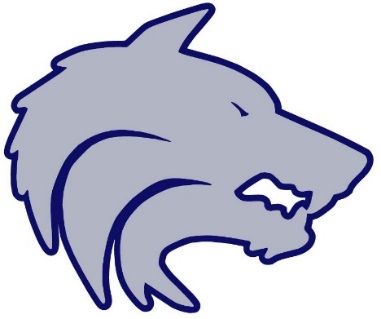 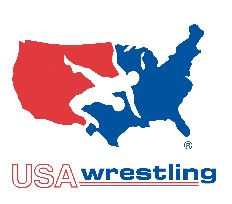 2017-18 Timberline Youth Wrestling ProgramFolkstyle, Freestyle and Greco-Roman WrestlingFor boys and girls, ages 5 years – 18 years.  Wrestlers participating at the Junior High and High School levels may compete in dual meets and tournaments after school season has ended.***BIRTH CERTIFICATES ARE REQUIRED AT REGISTRATION***Registration, First Practice, Dates, Times and LocationTo participate in the “Timberline Youth Wrestling” program you must you must reside within the Timberline High School Attendance Area. This attendance area can be located at the following website:  “School Boundary Maps”http://www.boiseschools.org/our_district/boundaries/school_boundary_maps/ https://drive.google.com/file/d/0B1j89EM6wishbDVUbTBDVXp4QUk/view “Timberline Youth Wrestling” program is chartered with USA wrestling, you must self-register with USA Wrestling, this will cost $45.  This can be accomplished at the USA Wrestling website as follows: https://www.usawmembership.com/ From there you will need to create a “new account” if you don't already have one.  Program Registration - Timberline High School in the Wrestling Room.We are currently welcoming any new wrestlers. Your wrestler can register at any practice in the month of January.Tuesday and Thursday nights, 6:00 – 7:30 pm There will be a $100 program fee assessed at registration.Checks will be made payable to: “Timberline High School”.This cost includes:Membership with the Timberline Youth Wrestling programTimberline Youth Wrestling Tee Shirt and ShortsProfessional CoachingProgram Director:Timberline Head Coach, Andrew Deloney	(208) 401-5830, andrew.deloney@boiseschools.org Coaches:			Tyler Pollock			(208) 8700-4003Josh HayleyManasse MulnerTimberline WrestlersApproved by Boise School District 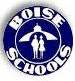 